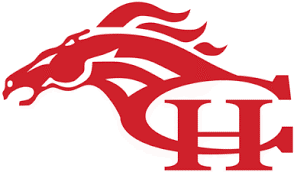 2022 Center Hill High School Track and Field ScheduleFEBRUARY12TH – SCRIMMAGE MEET AT CENTER HILL HIGH SCHOOL 10:00 A.M.19TH – @ SOUTHHAVEN RELAYS26TH - @ OXFORD RELAYS28TH- MUSTANG MINI MEET #1MARCH5TH-   CENTER HILL HIGH SCHOOL INVITATIONAL7TH-   MUSTANG MINI MEET #211TH - @ CHARGER INVITATIONAL - SOUTHHAVEN21ST-   MUSTANG MINI MEET #326TH – @ COUNTY WIDE MEET - SOUTHAVEN28TH – MUSTANG MINI MEET #4APRIL2ND-    JJ DOWNS/CENTER HILL RELAYS9TH –   MHSAA DISTRICT MEET - CENTER HILL HIGH SCHOOL16TH-   MHSAA REGIONAL MEET – T.B.A.23RD-   MHSAA 6A NORTH MEET – T.B.A.30TH – MISSISSIPPI STATE TRACK AND FIELD MEET – PEARL, MS